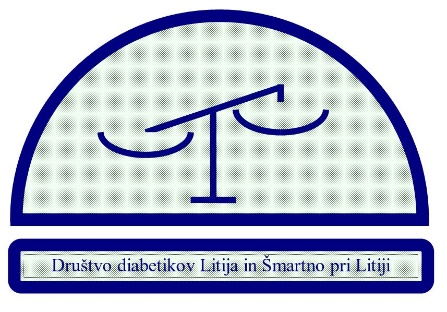 Društvo diabetikov Litija in Šmartno pri Litiji    Parmova ulica 71270  LITIJAT: 01 898 15 84GSM: 031 777 153DŠ: 87804107TRR: SI56 0311 0100 0021 983IZSTOPNA IZJAVAPriimek in ime ______________________________________________Naslov ____________________________________________________Poštna številka _________   Pošta _____________________________Telefon _________________  GSM __________________E–mail ____________________________________________________Občina ____________________________________________________Datum rojstva _______________Poklic ___________________________________DŠ: ____________________Diabetik ali podporni član (obkroži)Diabetik tip ______________Sem diabetik na terapiji : A/ dieta,  B/tablete,  C/insulin,  D/kombiniranoMoj diabetolog je  ____________________________________________Podpisani izstopam kot član / podporni član iz Društva diabetikov Litija in Šmartno pri Litiji zaradi:________________________________________________________________________________________________________________________V_____________, dne _________                ______________________               								              podpis